Title of model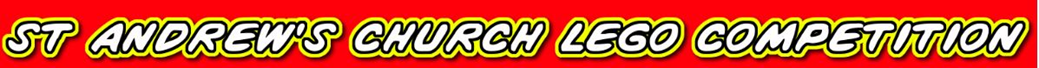 Title of modelDescriptionDescriptionName of BuilderageTeam name (if applicable)Team name (if applicable)CATEGORY OF ENTRY (enter X in box as applicable)under 5 years6 - 8 years9 - 12 years13+ yearsdisplay only